ПРОЕКТ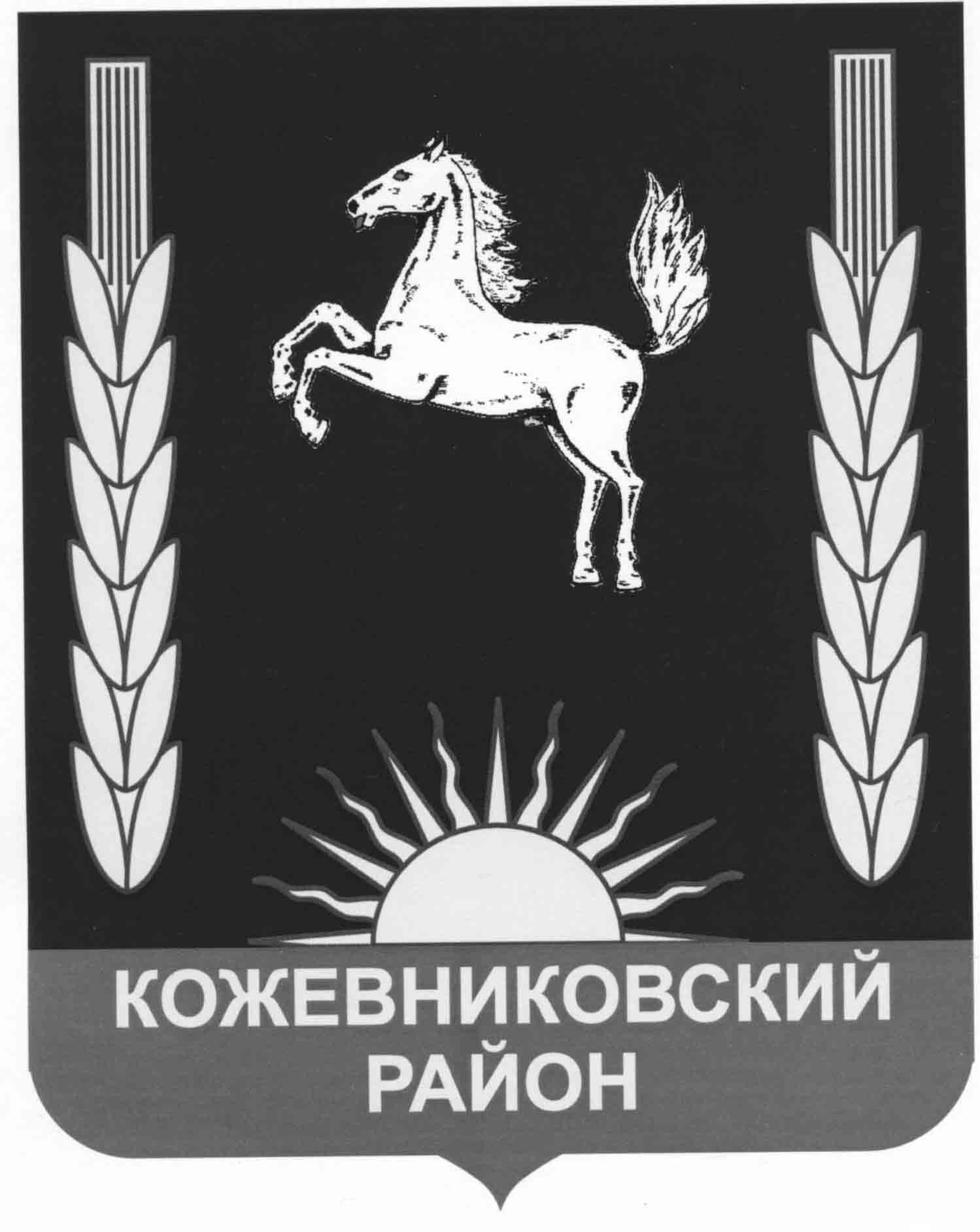 ДУМА КОЖЕВНИКОВСКОГО РАЙОНАРЕШЕНИЕОб утверждении Положения «О порядке передачи 
муниципального имущества муниципального образования 
Кожевниковский район в безвозмездное пользование»В соответствии с Федеральным законом от 06 октября 2003 года № 131-ФЗ «Об общих принципах организации местного самоуправления в Российской Федерации», Федеральным законом от 26 июля 2006 года № 135-ФЗ «о защите конкуренции», Федеральным законом от 24 июля 2007 года № 209-ФЗ «О развитии малого и среднего предпринимательсва в Российской Федерации », решением Думы Кожевниковского района от 28 февраля 2017 года № 117 «Об отмене решения Думы Кожевниковского района от 30.07.2009 № 360 «Об утверждении положения «О порядке предоставления муниципального имущества муниципального образования Кожевниковский район в безвозмездное пользование», руководствуясь положениями Устава муниципального образования Кожевниковский районДУМА КОЖЕВНИКОВСКОГО РАЙОНА РЕШИЛА:Утвердить Положение «О порядке передачи муниципального имущества муниципального образования Кожевниковский район в безвозмездное пользование», согласно приложению.Настоящее решение опубликовать в районной газете «Знамя  труда», разместить в информационно-телекоммуникационной сети «Интернет» на официальном сайте органов местного самоуправления Кожевниковского района.Настоящее решение вступает в силу  с даты его официального опубликования. Председатель Думы                                                                                                       В.Н. СелиховГлава района                                                                                                              А.М. Емельянов                                                                     Приложение к решению Думы 
Кожевниковского района                                                                                    от  «____» _________ 20___г. № ____ПОЛОЖЕНИЕ«О ПОРЯДКЕ ПЕРЕДАЧИ МУНИЦИПАЛЬНОГО ИМУЩЕСТВА МУНИЦИПАЛЬНОГО ОБРАЗОВАНИЯ КОЖЕВНИКОВСКИЙ РАЙОН В БЕЗВОЗМЕЗДНОЕ ПОЛЬЗОВАНИЕ»1. ОБЩИЕ ПОЛОЖЕНИЯНастоящее положение регулирует предоставление в безвозмездное пользование муниципального имущества муниципального образования Кожевниковский район (далее - муниципальное имущество), за исключением земельных участков. Настоящее положение разработано в соответствии с: Гражданским кодексом Российской Федерации; Федеральным законом от 06 октября 2003 года № 131-ФЗ "Об общих принципах организации местного самоуправления в Российской Федерации"; Федеральным законом от 26 июля 2006 года № 135-Ф3"О защите конкуренции"; Федеральным законом от 24 июля 2007 года № 209-ФЗ "О развитии малого и среднего предпринимательства в Российской Федерации"; Уставом муниципального образования Кожевниковский район.Настоящее положение определяет единый, на территории Кожевниковского района, порядок передачи в безвозмездное пользование движимого (за исключением денежных средств и ценных бумаг) и недвижимого муниципального имущества муниципального образования Кожевниковский район.1.1. Муниципальное имущество передается в безвозмездное пользование на основании постановления Администрации Кожевниковского района по акту приема - передачи. Заключение договора безвозмездного пользования обеспечивает отдел по управлению муниципальной собственностью Администрации Кожевниковского района.ПРЕДОСТАВЛЕНИЕ МУНИЦИПАЛЬНОГО ИМУЩЕСТВА МУНИЦИПАЛЬНОГО ОБРАЗОВАНИЯ КОЖЕВНИКОВСКИЙ РАЙОН 
В БЕЗВОЗМЕЗДНОЕ ПОЛЬЗОВАНИЕ2.1. Предоставление муниципального имущества в безвозмездное пользование осуществляется на основании заявления заинтересованного юридического или физического лица, индивидуального предпринимателя: путем проведения торгов (по итогам аукциона, конкурса); без проведения торгов (целевым назначением).2.2. Торги (аукционы, конкурсы) на право заключения договоров безвозмездного пользования муниципальным имуществом проводятся в порядке, установленном законодательством Российской Федерации. Организатором торгов выступает отдел по управлению муниципальной собственностью Администрации Кожевниковского района.2.3. Предоставление муниципального имущества в безвозмездное пользование без проведения торгов осуществляется в виде предоставления муниципальной преференции в соответствии с действующим законодательством. Передача муниципального имущества в безвозмездное пользование целевым назначением осуществляется: органам местного самоуправления муниципального образования Кожевникоский район; органам местного самоуправления сельских поселений муниципального образования Кожевникоский район; муниципальным предприятиям, учреждениям муниципального образования Кожевниковский район; органам государственной власти Томской области; государственным учреждениям Томской области; некоммерческим организациям, осуществляющим деятельность, не приносящую им доход, в том числе некоммерческим организациям территориального общественного самоуправления, при условии использования предоставляемого муниципального имущества для решения вопросов местного значения муниципального образования Кожевникоский район, установленных Федеральным законом от 06 октября 2003 года № 131-ФЗ "Об общих принципах организации местного самоуправления в Российской Федерации"; для использования в благотворительных, культурных, образовательных, социальных и иных целях; органам и учреждениям Министерства по делам гражданской обороны, чрезвычайным ситуациям и ликвидации последствий стихийных бедствий Российской Федерации; социально ориентированным некоммерческим организациям, осуществляющим деятельность, предусмотренную статьей 31.1 Федерального закона от 12 января 1996 года 
№ 7-ФЗ "О некоммерческих организациях", не приносящую доход; общественным объединениям инвалидов и организациям, которые созданы общероссийскими общественными объединениями инвалидов, и уставный капитал которых полностью состоит из вкладов общественных организаций инвалидов, и среднесписочная численность инвалидов, в которых по отношению к другим работникам составляет не менее чем 50 процентов, а доля оплаты труда инвалидов в фонде оплаты труда - не менее чем 25 процентов, в случае использования передаваемого имущества данными объединениями и организациями на законных основаниях в течение не менее чем пять лет на момент предоставления такого имущества; многофункциональным центрам предоставления государственных и муниципальных услуг, созданным в форме государственных автономных учреждений.Муниципальная преференция в целях, предоставляется с предварительного согласия в письменной форме антимонопольного органа, за исключением случаев, указанных в пункте 3 статьи 19 Закона о защите конкуренции.2.4.  Муниципальное имущество предоставляется в безвозмездное пользование на основании договора, заключаемого в письменной форме между Ссудодателем и Балансодержателем, с одной стороны, и Ссудополучателем, с другой стороны.2.5.  Для предоставления муниципального имущества в безвозмездное пользование заявители предоставляют следующие документы:заявление о предоставлении муниципального имущества в безвозмездное пользование;копии учредительных документов, всех изменений и дополнений к ним, зарегистрированных на момент подачи заявления, или копия свидетельства о регистрации индивидуального предпринимателя;копия документа, удостоверяющего личность, и документ, подтверждающий полномочия представителя, в случае если от имени заявителя действует его представитель;Заявление и документы, перечисленные в подпунктах «б», «в» предоставляются заявителем в обязательном порядке, остальные документы предоставляются заявителем по желанию.ПОРЯДОК РАССМОТРЕНИЯ ЗАЯВОК НА ПОЛУЧЕНИЕ ПРАВА БЕЗВОЗМЕЗДНОГО ПОЛЬЗОВАНИЯ МУНИЦИПАЛЬНЫМ ИМУЩЕСТВОМ МУНИЦИПАЛЬНОГО ОБРАЗОВАНИЯ КОЖЕВНИКОВСКИЙ РАЙОН 
И ПРИНЯТИЕ РЕШЕНИЙ3.1. Заявка на получение права безвозмездного пользования имуществом (далее именуется "заявка") оформляется Ссудополучателем в виде письма, обращения, заявления в произвольной форме с указанием целей в соответствии с настоящим положением, заявка оформляется на имя Главы Кожевниковского района. В том случае, если Ссудополучатель не является хозяйствующим субъектом, к заявлению прилагаются документы, свидетельствующие о том, что виды деятельности Ссудополучателя не приносят доход.3.2. Срок рассмотрения заявки специалистом отдела и принятия решения составляет 30 календарных дней. В случае неполного представления документов, указанных в пункте 2.5 настоящего положения, заявка не рассматривается, о чем заявителю в течение 5 рабочих дней направляется уведомление с указанием причин оставления заявки без рассмотрения. При устранении оснований, по которым заявка оставлена без рассмотрения, заявитель вправе повторно подать заявку с приложением необходимых документов, указанных в пункте 2.5 настоящего положения3.3. По результатам рассмотрения заявки и представленных документов специалистом отдела принимается решение о передаче имущества в безвозмездное пользование либо отказе. Решение о передаче имущества в безвозмездное пользование оформляется постановлением Администрации Кожевниковского района. О принятом решении заявителю, в течение 5 рабочих дней, направляется уведомление3.4. Основаниями для отказа в передаче муниципального имущества в безвозмездное пользование является наличие одного из следующих факторов:недостоверность сведений, указанных в заявке и (или) прилагаемых документах;нахождение испрашиваемого объекта муниципальной собственности в аренде или ином пользовании третьих лиц;несоответствие заявленного использования муниципального имущества целевому назначению испрашиваемого объекта муниципальной собственности, действующему законодательству Российской Федерации;в отношении испрашиваемого объекта муниципальной собственности принято решение о предоставлении муниципального имущества в аренду либо безвозмездное пользование другому лицу;в отношении одного и того же муниципального имущества до принятия решения о предоставлении муниципального имущества в безвозмездное пользование поступило два и более обращения о предоставлении муниципального имущества в безвозмездное пользование, аренду;в отношении испрашиваемого объекта муниципальной собственности принято решение о проведении торгов на право заключения договора аренды или безвозмездного пользования;необходимость использования испрашиваемого объекта в целях решения вопросов местного значения, установленных Федеральным законом от 06 октября 2003 года № 131-ФЗ "Об общих принципах местного самоуправления в Российской Федерации".3.5. На основании постановления Администрации Кожевниковского района о передаче имущества в безвозмездное пользование специалист отдела в течение 10 дней готовит проект договора и направляет его Ссудополучателю для подписания. 3.6. При прекращении (расторжении) договора Ссудополучатель обязан передать имущество отделу по управлению муниципальной собственностью по акту приема-передачи в 10- дневный срок.3.7. В случае несоблюдения Ссудополучателем условий договора договор подлежит расторжению, а имущество подлежит передаче Ссудодателю.4. УСЛОВИЯ ДОГОВОРА БЕЗВОЗМЕЗДНОГОПОЛЬЗОВАНИЯ МУНИЦИПАЛЬНЫМ ИМУЩЕСТВОМ МУНИЦИПАЛЬНОГО ОБРАЗОВАНИЯ КОЖЕВНИКОВСКИЙ РАЙОН4.1. В договоре безвозмездного пользования муниципальным имуществом определяется объект безвозмездного пользования, целевое назначение использования объекта, срок договора, обязанности и ответственность сторон в соответствии с действующим законодательством Российской Федерации и муниципальными правовыми актами Администрации Кожевниковского района.4.2. Договор безвозмездного пользования муниципальным имуществом должен дополнительно содержать условия, устанавливающие следующие права и обязанности Ссудополучателя: Ссудополучатель не в праве производить реконструкцию, перепланировку, переоборудование муниципального объекта недвижимости, проходящих в нем инженерных сетей и коммуникаций без согласования с Ссудодателем, Балансодержателем. Ссудодатель согласовывает проведение реконструкции, перепланировки, переоборудования муниципального объекта недвижимости в целях использования, определенных договором аренды, безвозмездного пользования; Ссудополучатель обязуется поддерживать имущество в исправном состоянии, производить за свой счет текущий ремонт и нести расходы на содержание имущества; Ссудополучатель обязуется передавать муниципальное имущество Балансодержателю по акту приема-передачи по окончании срока договора; Ссудополучатель не вправе передавать муниципальное имущество в аренду и передавать свои права и обязанности по договору безвозмездного пользования другому лицу, предоставлять имущество в безвозмездное пользование третьим лицам, а также отдавать свои права по договору безвозмездного пользования в залог, вносить их в качестве вклада в уставный капитал хозяйственных товариществ и обществ, а также иным образом распоряжаться переданным ему в безвозмездное пользование муниципальным имуществом; Ссудополучатель вправе с письменного согласия ссудодателя передавать в аренду часть недвижимого имущества для размещения сетей связи на срок, не превышающий срока действия, заключенного с таким ссудополучателем договора безвозмездного пользования, если договором безвозмездного пользования предусмотрена возможность передачи имущества в аренду, а также установлена обязанность ссудополучателя перечислять полученную им арендную плату в муниципальный бюджет.4.3. Договор безвозмездного пользования муниципальным имуществом должен дополнительно содержать положения об ответственности Ссудополучателя за невыполнение либо ненадлежащее выполнение условий договора, в том числе: Ссудополучатель обязуется привести муниципальное имущество за свой счет в прежнее состояние в срок, определяемый односторонним решением Балансодержателя, в случае проведения реконструкции, перепланировки, переоборудования муниципального объекта недвижимости, проходящих в нем инженерных сетей и коммуникаций без согласования с Ссудодателем, Балансодержателем либо с нарушением требований действующего законодательства;4.4.  Договор безвозмездного пользования муниципальным имуществом должен дополнительно содержать условия, устанавливающие следующие права и обязанности Ссудодателя:  Ссудодатель вправе на односторонний отказ от договора безвозмездного пользования муниципальным имуществом, в случаях нарушений целевого использования муниципального имущества, несоблюдения Ссудополучателем условий договора, требований действующего законодательства Российской Федерации, муниципальных правовых актов Администрации Кожевниковского района, настоящего положения принять соответствующие действия.  Муниципальные унитарные предприятия (в лице Ссудодателя) вправе передавать в безвозмездное пользование, принадлежащее им на праве хозяйственного ведения имущество в порядке, предусмотренном Федеральным законом "О государственных и муниципальных унитарных предприятиях". При этом муниципальные унитарные предприятия обязаны предоставлять уполномоченному органу отделу по управлению муниципальной собственностью Администрации Кожевниковского района копии заключенных договоров безвозмездного пользования имуществом в срок не позднее 10 календарных дней с момента их заключения. Муниципальные бюджетные и автономные учреждения вправе самостоятельно передавать в безвозмездное пользование имущество, за исключением случаев, установленных действующим законодательством. Муниципальные автономные и бюджетные учреждения обязаны предоставлять уполномоченному областному органу отделу по управлению муниципальной собственностью Администрации Кожевниковского района копии заключенных договоров безвозмездного пользования имуществом в срок не позднее 10 календарных дней с момента их заключения. Муниципальные казенные учреждения не вправе передавать в безвозмездное пользование имущество без согласия собственника. Муниципальные учреждения вправе в порядке, установленном действующим законодательством, передавать в безвозмездное пользование муниципальное имущество только в целях обеспечения более эффективной организации разрешенной учредительными документами деятельности и рационального использования такого имущества.4.5. Неотъемлемой частью договора безвозмездного пользования является акт приема-передачи, который должен содержать четкие характеристики и состояние передаваемого объекта, необходимость выполнения текущего, капитального ремонта, его объемы и сроки проведения.5. КОНТРОЛЬ ЗА ИСПОЛНЕНИЕМ ДОГОВОРА БЕЗВОЗМЕЗДНОГО ПОЛЬЗОВАНИЯ МУНИЦИПАЛЬНЫМ ИМУЩЕСТВОМ МУНИЦИПАЛЬНОГО О БРАЗОВАНИЯ КОЖЕВНИКОВСКИЙ РАЙОН5.1. Ссудодатель осуществляет контроль за использованием переданного в безвозмездное пользование муниципального имущества по назначению.5.2. Балансодержатель осуществляет контроль за использованием переданного в безвозмездное пользование муниципального имущества по назначению, а также за выполнением иных условий договора, в том числе: за своевременностью проведения текущего ремонта; за своевременностью передачи Ссудополучателем муниципального имущества по акту приема-передачи по окончании срока договора; за  исполнением  Ссудополучателем  иных  условий  договора.№с. Кожевниково Кожевниковского района Томской областис. Кожевниково Кожевниковского района Томской областис. Кожевниково Кожевниковского района Томской областис. Кожевниково Кожевниковского района Томской области